Supplement 1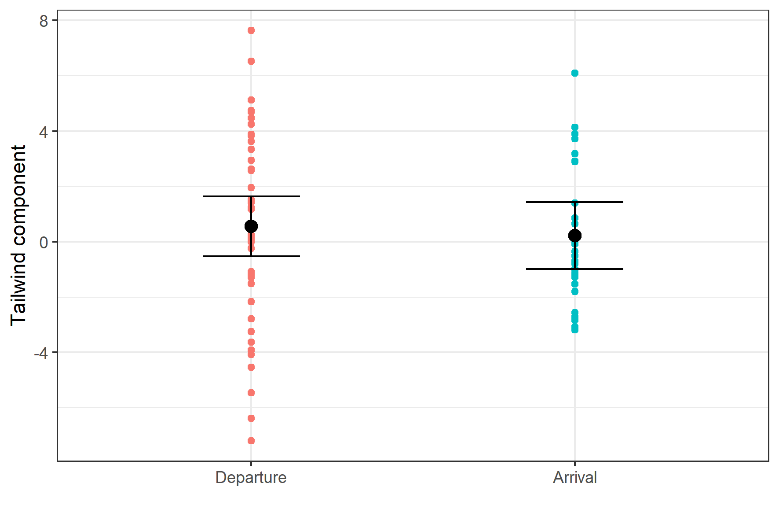 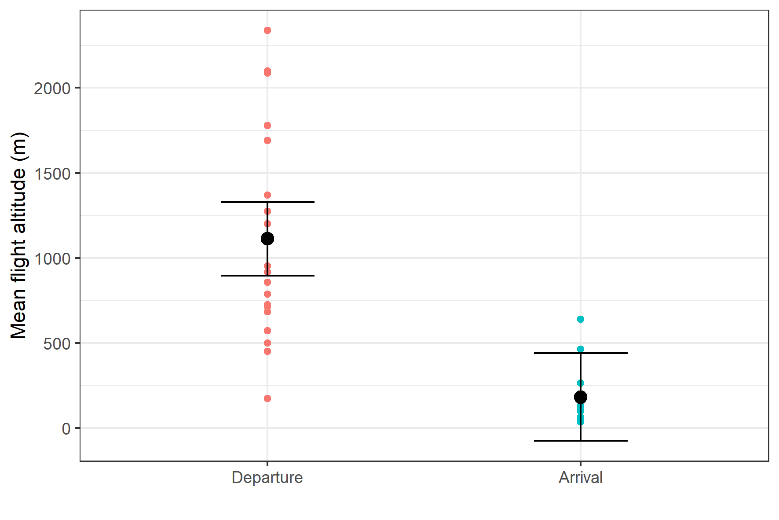 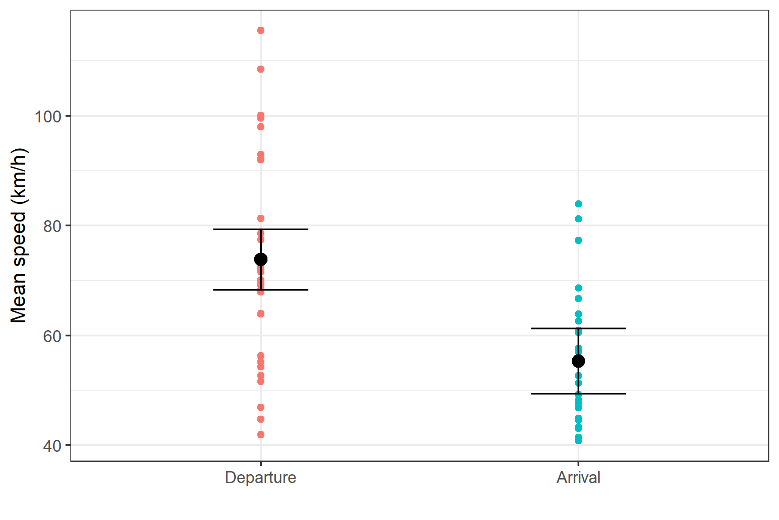 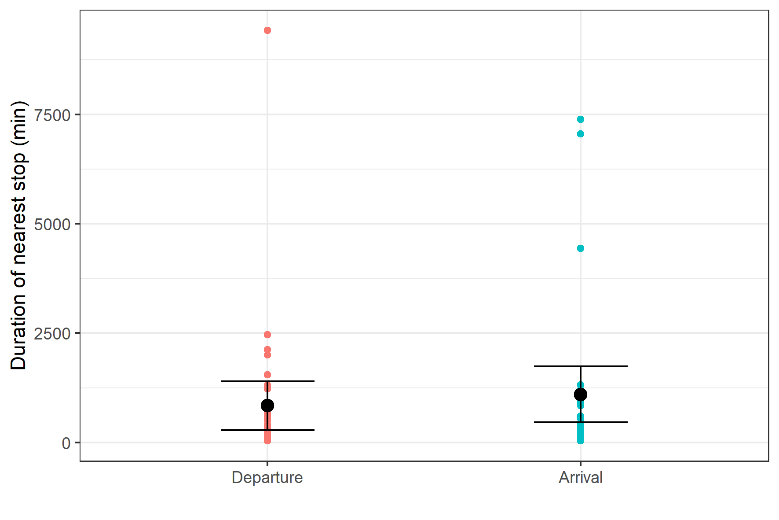 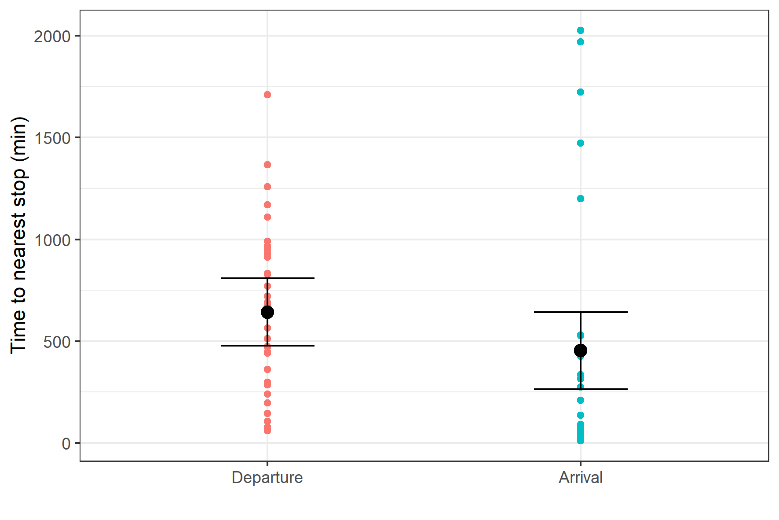 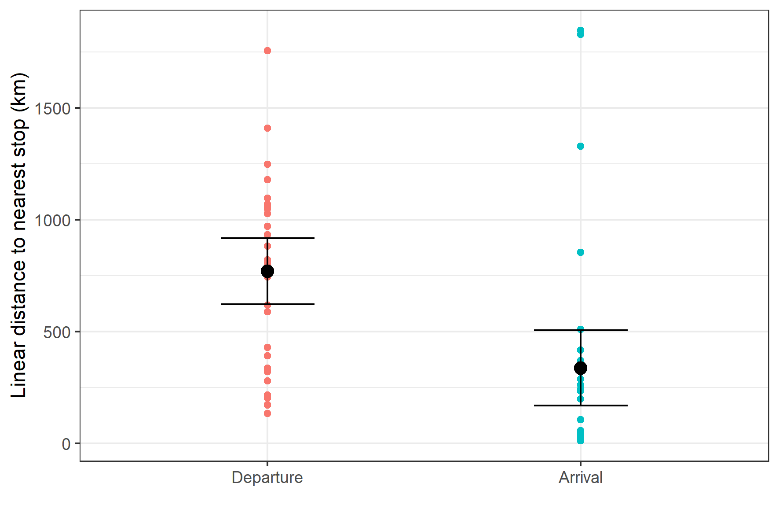 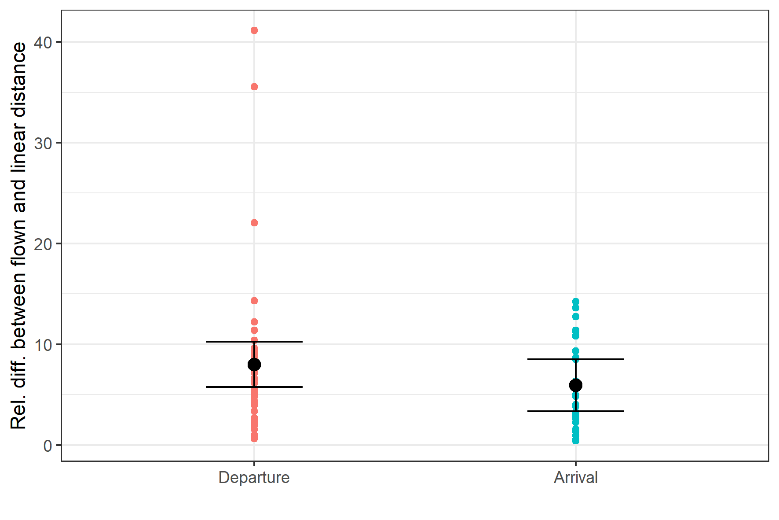 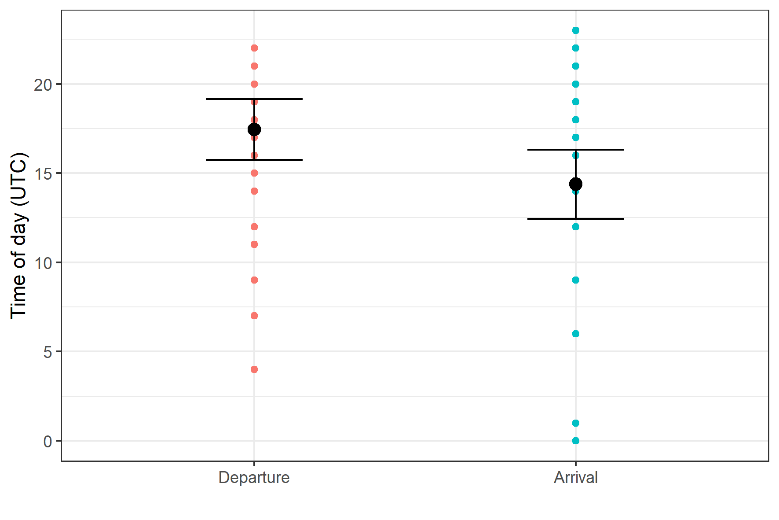 Supplement 1: Differences in time, stop-over parameters, flight altitude, height, tailwind component, and two selected wind variables between departing and arriving curlews. For statistics see Table 1. Bold black dot: mean, black bars: 95% confidence intervals.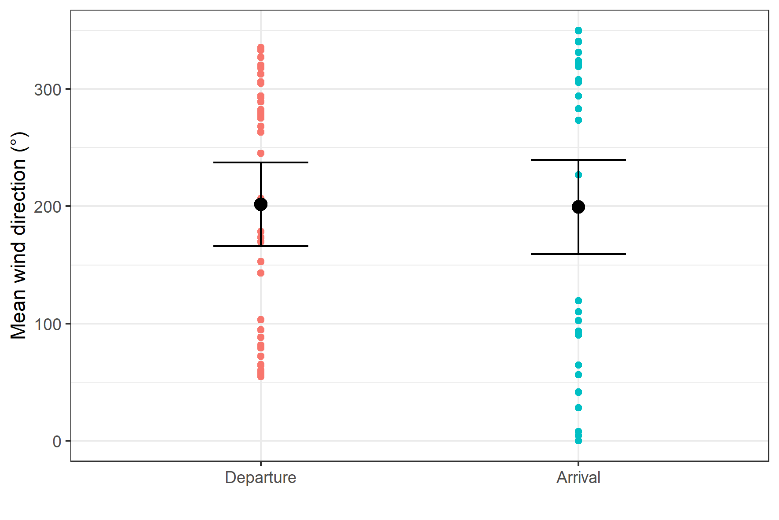 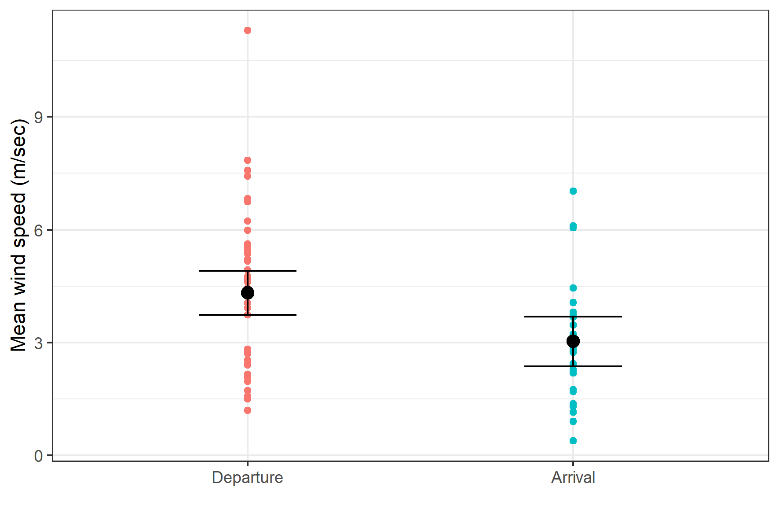 